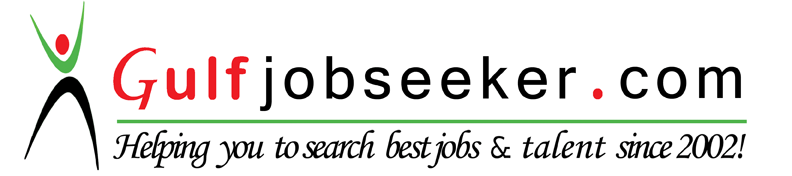 Contact HR Consultant for CV No: 340743E-mail: response@gulfjobseekers.comWebsite: http://www.gulfjobseeker.com/employer/cvdatabasepaid.php Rm 9 1st Floor Building 15 Hili Industrial Area, Al Ain, UAE | (C) 0502318945 | gracealzate12@gmail.coProfessional Summary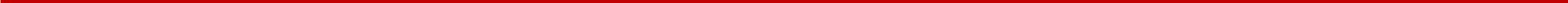 Qualified Travel Consultant and Sales Executive with 10 years working in travel agency, delivering high quality of service and offering a strong work ethic and positive attitude, providing good service to satisfied clients.Skills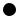  booking of flights, issuing tickets, preparing exchange orders and invoices, requesting and processing of refunds arranging package tours and bus services, hotel booking, and others to be assigned by the manager and owner. Increasing company sales by phone selling, visiting the offices of clients if necessary, distributing flyers, and marketing materials maintains relation with valued costumers, companies and corporates maintains relation with airlines and other travel partners getting fare deals to airlines, then promoting them to clients and prospective clients keeps record and files of clients, preparing vouchers and contracts 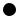  and other work to be done or assigned by the managerEducationBachelor of Science: Engineering adamson university - manila philippiinesAccomplishments created and maintains a website in marketing of fashion and branded products, actively generating sales in Philippines and in United Arab Emirates. garnered the biggest profit for a month, for business class clients because of hardwork and dependability.  awarded as the best employee of the month for bagging the highest profit salesCommunication skillsproblem solving and stress managementAdvanced interpersonal skillshonesty and reliabilityRelationship/team buildingprofessionalism, team playerCommitment to quality and servicedependabilityProfit enhancementWork HistoryWork HistorySALES AND MARKETING, ACCOUNTANT CUM SECRETARYSALES AND MARKETING, ACCOUNTANT CUM SECRETARYSALES AND MARKETING, ACCOUNTANT CUM SECRETARY01/2012 to CurrentAFREAN GENERAL CONTRACTING AND MAINTENANCE LLC – AL AINAFREAN GENERAL CONTRACTING AND MAINTENANCE LLC – AL AINAFREAN GENERAL CONTRACTING AND MAINTENANCE LLC – AL AINmaintains record and filing of all company accounts, clients and staffmaintains record and filing of all company accounts, clients and staffmaintains record and filing of all company accounts, clients and staffcommunicating and maintains relation with clients, attends to their needs, inquiries, demands and calls completing monthlycommunicating and maintains relation with clients, attends to their needs, inquiries, demands and calls completing monthlycommunicating and maintains relation with clients, attends to their needs, inquiries, demands and calls completing monthlycommunicating and maintains relation with clients, attends to their needs, inquiries, demands and calls completing monthlypayroll before deadlinepayroll before deadlinetransacting with the bank as per the instruction of the managertransacting with the bank as per the instruction of the managerprepare vouchers, written documents or emails, contracts and LPO's for consultants, clients or subcontractorsprepare vouchers, written documents or emails, contracts and LPO's for consultants, clients or subcontractorsprepare vouchers, written documents or emails, contracts and LPO's for consultants, clients or subcontractorsprepare vouchers, written documents or emails, contracts and LPO's for consultants, clients or subcontractorsdaily report to the manager and ownerdaily report to the manager and ownerreservation, ticketing and sales officerreservation, ticketing and sales officer11/2009 to 12/2011serve me travel – al ainserve me travel – al ainFront liner, answering phone calls, attends to inquiries of clients walk-in or thru phoneFront liner, answering phone calls, attends to inquiries of clients walk-in or thru phoneFront liner, answering phone calls, attends to inquiries of clients walk-in or thru phoneAirfare computation, checking availability of seats for different airlines, monitor prices in the marketAirfare computation, checking availability of seats for different airlines, monitor prices in the marketAirfare computation, checking availability of seats for different airlines, monitor prices in the market